READ THE TEXT AND DO THE EXERCISES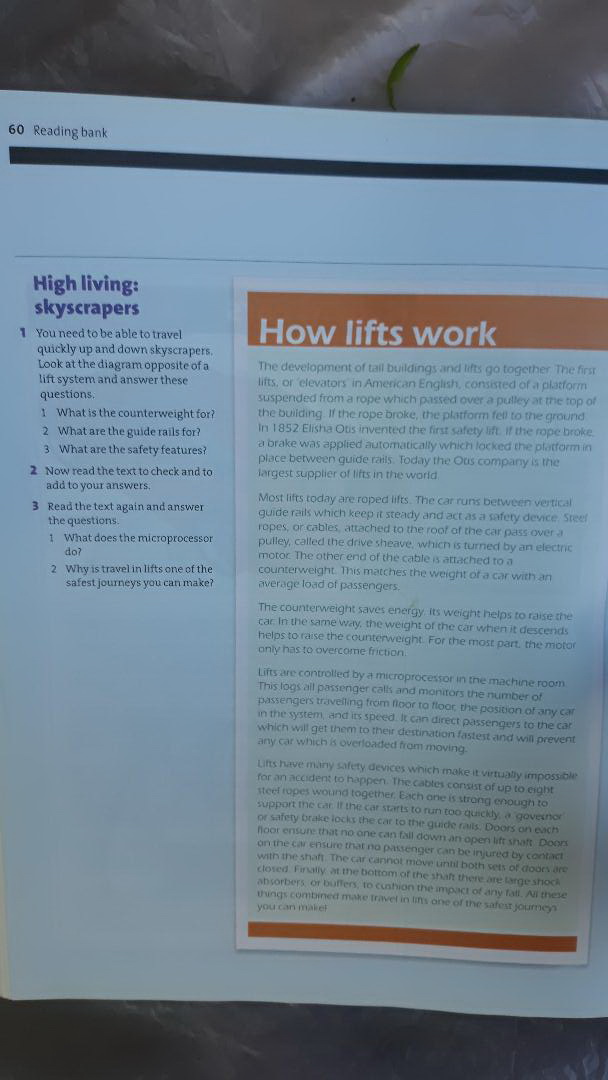 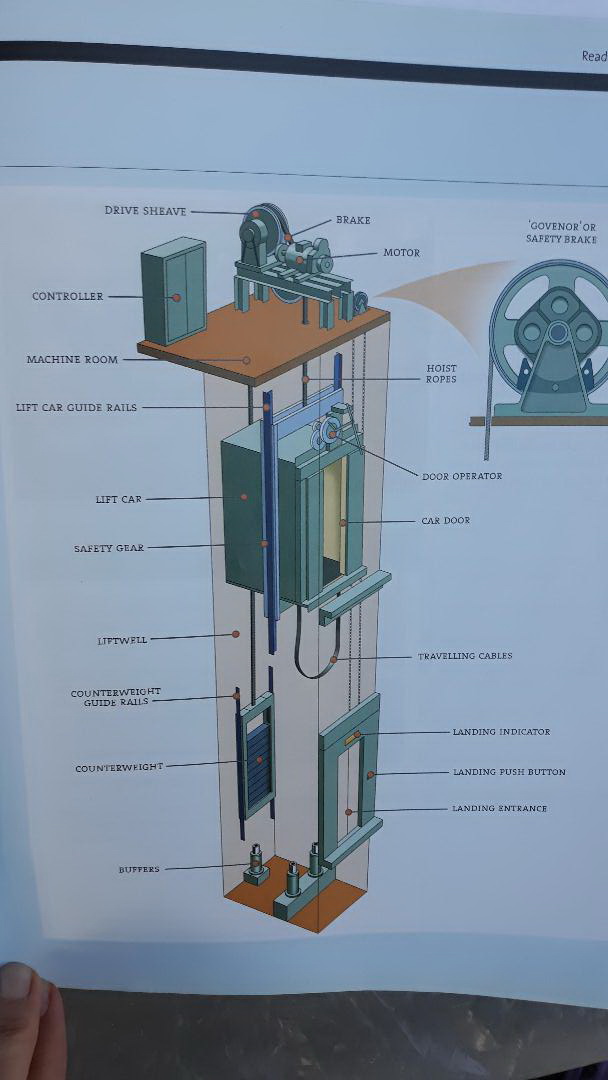 